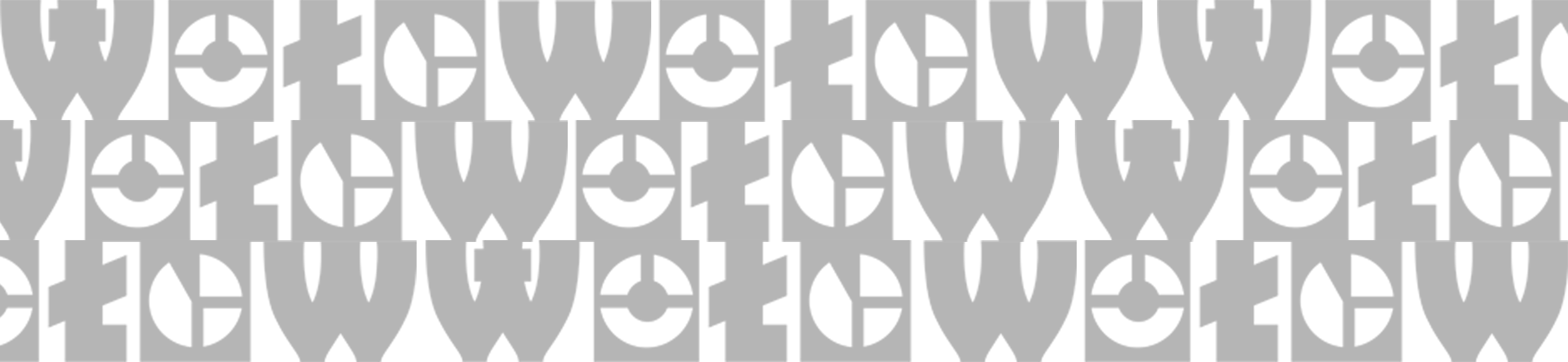 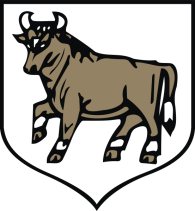 INFORMACJA Z SESJI OTWARCIA OFERTdot.: postępowania o udzielenie zamówienia publicznego. Nazwa zadania: „Świadczenie usług pocztowych”Na mocy art. 222 ust. 5 ustawy z 11 września 2019 r. – Prawo zamówień publicznych (Dz. U. z 2022 r. poz. 1710 ze zm.) Gmina Wołów informuje co następuje: bezpośrednio przed otwarciem ofert Zamawiający na stronie postępowania upublicznił kwotę, jaką zamierza przeznaczyć na sfinansowanie zamówienia: 240 000,00 zł brutto.W terminie do dnia 19.05.2023 r. do godz. 09:00 złożono następujące oferty:Burmistrz Gminy WołówSprawę prowadzi: Robert Piotrowski, tel. 71 319 13 41Sporządził: Karolina Pasek, tel. 71 319 13 39WZP.271.11.2023 Wołów, dn. 19.05.2023 r.L.p.Nazwa i adres wykonawcyCena brutto1Poczta Polska S.A.Region Sieci we WrocławiuDział sprzedaży Biznesowej Wrocław IUl. Krasińskiego 1, 50-945 Wrocław186 220,10 zł